2. C	 TÝDENNÍ PLÁN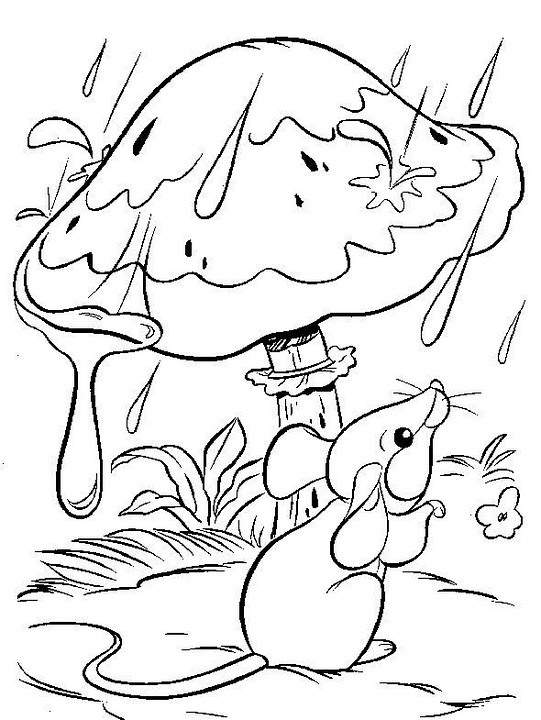 12. týden	(20. 11. – 24. 11. 2017) 		JMÉNO: …………………………………………CO SE BUDEME UČIT?JAK SE MI DAŘÍ?SebehodnoceníČESKÝ JAZYKUčebnice str. 30 – 32          Druhy větPS str. 19 - 20Umím určit počet vět v textu a počet slov ve větě.Poznám slova nadřazená, podřazená a souřadná.ČTENÍ, PSANÍČítanka str. 34 – 37Písanka str. 19 - 20Čtu plynule se správnou intonací.Vždy vím, kde čteme.MATEMATIKAMatematika str. 34 - 36Dokáži sčítat a odčítat do 30.Dokáži vyřešit pavučiny.Umím postavit stavbu podle plánu a zapsat do tabulky počet podlaží a krychlí.PRVOUKAPrvouka str. 27 – 26      V lese      Listnaté a jehličnaté       
      stromy v lese      Smíšený les      Keře      Houby      Savci v lesePoznám plody listnatých stromů a dokáži přiřadit šišky k jehličnatým stromům.Vím, jaký je rozdíl mezi keřem a stromem.Poznám některé jedlé, nejedlé a jedovaté houby.